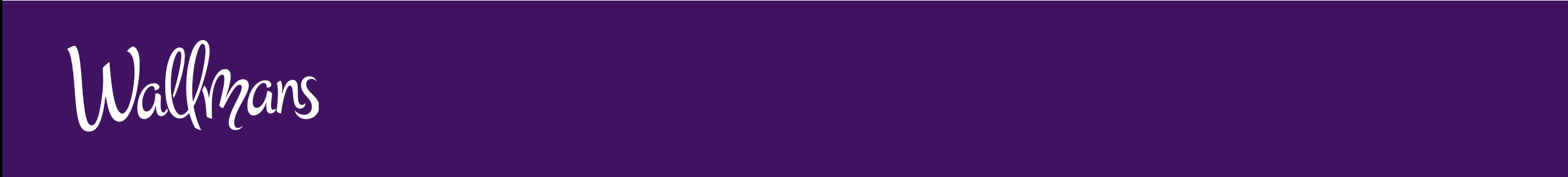 
Mer nöje efterfrågas!En färsk undersökning visar att var fjärde svensk planerar att gå på fler nöjen som show, teater, musikal, konsert och bio i år jämfört med 2011. Under 2012 går svenskarna helst på krogshow eller musikal, på andra plats kommer livekonsert och på tredje plats hamnar en liveupplevelse med tema humor. De flesta tillfrågade, 82 procent, lägger upp till 5 000 kronor per år på nöjen av nämnda slag och storstadsbor är de som spenderar mest.Drygt 1 400 svenskar i åldern 20 till 80 år har deltagit i undersökningen som genomförts av 2E Group, Nordens ledande upplevelsekoncern.Krogshow och musikal populärastBland samtliga grupper, oavsett ålder, kön, boendeort eller inkomst, svarar hela 72 procent att de planerar att gå på lika många nöjen i år som 2011. 25 procent planerar att gå på fler nöjen i år. Framförallt är det musikaler, 22 procent, och krogshower, 23 procent, som lockar under 2012 när de tillfrågade ombads lista vilken nöjesupplevelse de helst vill gå på. 16 procent föredrar livekonsert med en världsartist och 12 procent skulle välja en humorföreställning. Opera och konsert med klassisk musik hamnar längst ner på listan. Skåningarna är de som uppskattar buskis mest medan Stockholmarna är den grupp som helst undviker denna typ av nöje.Wallmans Nöjen erbjuder ett brett utbud med allt från dinnershow på nyrenoverade Wallmans Stockholm till ett brett utbud av levande underhållning på 200-årsjubilerande Hamburger Börs. Även Golden Hits har breddat sitt utbud och inkluderar numera såväl dinnershower och nattklubb som nytillskott som Solid After Work. I nästa vecka (7 mars) lanseras en helt ny form av stand up comedy på Golden Hits vilket kompletterar utbudet. Vanlig missuppfattning om biljettkostnadUndersökningen visar att så många som 6 av 10 tror att det är betydligt dyrare att gå på t ex krogshow eller musikal än vad det egentligen är.- ”Det är en ganska vanlig missuppfattning att folk tror att det är dyrt med levande underhållning. Vi har flera olika prisnivåer på våra erbjudanden och lanserade så sent som i förra veckan en möjlighet att uppleva liveunderhållning helt gratis på TG3 Lounge & Bar på Teatergatan 3 i Stockholm, säger Sofia Norén, Marknadschef på Wallmans Nöjen - ett av bolagen inom 2EGroup”.För ytterligare information:Sofia Norén, Marknadschef Wallmans Nöjen, 070-7892029, sofia.noren@wallmans.com Pressbilder för fri publicering; http://www.mynewsdesk.com/se/pressroom/wallmans-noejen 